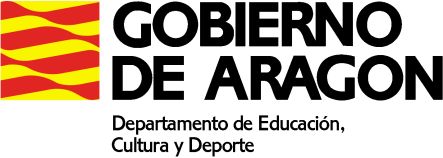 PLAN DE ACTIVIDADES DURANTE LA SUSPENSION DE LAS CLASES LECTIVAS PRESENCIALES (14 a 22 de abril de 2020)CURSO: 2º ESPAMATERIA: MATEMÁTICASPROFESOR/A: Ernesto Huici Campillos	MAIL del docente: ecasacanal@gmail.comACTIVIDADES SEMANA 4Empezaremos a trabajar el Tema 1 “Números enteros”Si trabajáis con el libro de texto vamos a ver desde el principio de la unidad hasta la página 22 incluida. Conviene ir viendo los ejemplos que nos pone el libro y luego los ejercicios que hay al pie de cada página con las soluciones a su derecha. Recordad que podéis ir al libro en Moodle donde tenéis los ejercicios que se autocorrigen. Las páginas 27 y 28 podéis hacer hasta el ejercicio 12.Os apunto el enlace para poder realizar también ejercicios y consultar el libro de Matemáticas de la editorial  Vicens Vives:http://pdi.vicensvives.com/pdi/mat2e/program/index.html#/lbEn este caso, tenéis que entrar en “Edubook” el Tema 1 “Divisibilidad  y números”  Los números enteros los tenéis en los puntos  4, 5, 6 y 7 (explican quiénes son estos números y cómo se opera con ellos). Nos interesa además de ver los ejemplos, poder hacer las actividades que os proponen. Las corrigen automáticamente. También podéis entrar en: “Actividades Interactivas”.ACTIVIDADES SEMANA 5 Esta semana terminaremos de ver esta unidad 1. Es importante practicar con las operaciones combinadas. Para ello podemos hacer el ejercicio 13 de las páginas 28 y 29. Terminaremos de ver el punto 4 Potencias (pp. 23 y 24). El punto 5 no hace falta que lo trabajéis por ahora.En Vicens Vives lo tenéis en el tema 3 “Potencias”  solo la introducción y el punto 1.